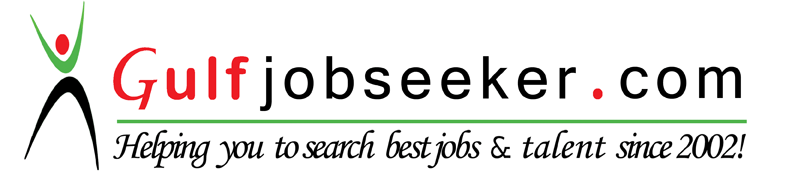 Whats app  Mobile:+971504753686 Gulfjobseeker.com CV No:1573152E-mail: gulfjobseeker@gmail.comObjective:I am seeking employment with a company where I can use my talents and skills to grow and expand the company.Work HistoryDJC-Rakes ( Ref. Aircon Kitchen Equipment Services )Admin Assistant– Dec. 2004 to Dec. 2008	Performed various secretarial/clerical duties such as documenting, photocopying, faxing, mailing, and organizing filling system.Answered telephones and transferred calls to appropriate staff members.Sorted and distributed incoming communication data, including faxes, letters and emails.Organized the schedules of meetings and events.Coordinated agendas of meetings with technicians, managers, supervisors and clients.Monitored technicians’ daily schedules and preventive maintenance.Purchased office equipment’s and office supplies.Canvassing and purchasing materialsHandled company billings and deliveries.Follow-up and collecting clients’ payables.Filed and recorded incoming and outgoing documents.Assisted inventory.Astrovision-The PodiumSony/BMGMerchandiser -  Jan. 2003 to Nov. 2004Stocked and rotated products regularly.Recommended, selected and helped locate merchandise display based on costumer’s needs and desires.Accurately logged all daily sales, deliveries and receiving orders.Communicated all merchandise needs, issues and products sales to appropriate manager.Organized store by returning all merchandise to its proper place and keep all shelves are clean.Replenished merchandise shelves and making sure all display tables/shelves were full and arranged in attractive manner.Maintained cleanliness of store.Organized merchandise pricing signage and coding.Completed Monthly Sales and Monthly inventory counts.Music One/Tower RecordsCustomer Service – Jan. 2002 to Dec  2002	Handled incoming calls or inquiries from prospective customers and clients.Responded promptly and answered/resolved customer inquiries and complaints.Investigated and resolved service issues and/or product problems.Learned about products and services and kept up to date with changes.Kept records of customer interactions and action taken, including - transactions, comments, inquiries and complaints.Completed supporting paperwork and data entry as required.Provided customer additional information or explain services.Discussed product offered and ensures customer satisfaction.Created and maintained service reports.Ordering merchandise.Participated in store meetings and trainings.Participated in counting store’s physical inventory.Music One/Tower RecordsSony Music Phils.Merchandiser – Jan. 2001 to Dec. 2001Praise Music Inc.Merchandiser – Jan. 2000 to Dec. 2000	Stocked and rotated products regularly.Recommended, selected and helped locate merchandise display based on costumer’s needs and desires.Accurately logged all daily sales, deliveries and receiving orders.Communicated all merchandise needs, issues and products sales to appropriate manager.Organized store by returning all merchandise to its proper place and keep all shelves are clean.Replenished merchandise shelves and making sure all display tables/shelves were full and arranged in attractive manner.Maintained cleanliness of store.Organized merchandise pricing signage and coding.Completed Monthly Sales and Monthly inventory counts. National Bookstore – Avenida RectoSony Music Phils.Merchandiser – Jun. 1996 to Dec. 1999Stocked and rotated products regularly.Recommended, selected and helped locate merchandise display based on costumers’ needs and desires.Accurately logged all daily sales, deliveries and receiving orders.Communicated all merchandise needs, issues and products sales to appropriate manager.Organized store by returning all merchandise to its proper place and keep all shelves are clean.Replenished merchandise shelves and making sure all display tables/shelves were full and arranged in attractive manner.Maintained cleanliness of store.Organized merchandise pricing signage and coding.Completed Monthly Sales and Monthly inventory counts. Sundried Goods Bridal Gown – Tutuban Center MallMerchandiser – Apr.1995 to May 1996Handled display stocks and customers’ orders.Ordering merchandiser.Maintained cleanliness of stores.Completed Monthly Sales and Monthly inventory counts.UnidenPhils. LagunaProduction Worker – Jun. 1994 to Feb. 1995Machine operator and quality controller (Export and import wireless telephone)References available upon requestEDUCATIONAL BACKGROUNDMacario B. Asistio Sr. High School Secondary1989-1993Balete Elementary SchoolElementary1982-1989PERSONAL INFORMATIONCivil Status: SingleSex: FemaleHeight: 150 cmWeight: 110 lbs.Languages: English / Tagalog